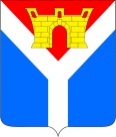 АДМИНИСТРАЦИЯ УСТЬ-ЛАБИНСКОГО ГОРОДСКОГО ПОСЕЛЕНИЯ  УСТЬ-ЛАБИНСКОГО РАЙОНА П О С Т А Н О В Л Е Н И Еот 17.06.2021							                                 № 620город Усть-ЛабинскО внесении изменения в постановление администрации Усть-Лабинского городского поселения Усть-Лабинского района от 28 декабря 2020 года№ 989 «Об утверждении муниципальной программы «Проведение мероприятий по благоустройству территории поселения»В   целях приведения в соответствие муниципального правового акта в соответствии    с    действующим    законодательством    Российской Федерациип о с т а н о в л я ю:	1. Внести в приложение к постановлению администрации                    Усть-Лабинского городского поселения Усть-Лабинского района от 28 декабря 2020 года   № 989 «Об утверждении муниципальной программы «Проведение мероприятий по благоустройству территории поселения» изменение, изложив строку «Объемы средств бюджета городского поселения и иных   финансовых ресурсов на реализацию муниципальной программы» Паспорта муниципальной программы «Проведение мероприятий по благоустройству территории поселения»  в следующей редакции:2. Признать утратившим силу постановление администрации                Усть-Лабинского городского поселения Усть-Лабинского  района                       от 09 июня 2021 года № 559 «О внесении изменений в постановление администрации Усть-Лабинского городского поселения Усть-Лабинского района от 28 декабря 2020 года № 989 «Об утверждении муниципальной программы «Проведение мероприятий по благоустройству территории поселения».3. Отделу по общим и организационным вопросам администрации        Усть-Лабинского городского поселения Усть-Лабинского района (Васильева) разместить настоящее постановление на официальном сайте администрации Усть-Лабинского городского поселения Усть-Лабинского района в информационно-телекоммуникационной сети «Интернет».4. Настоящее постановление вступает в силу со дня его подписания.ГлаваУсть-Лабинского городского поселения Усть-Лабинского района					                С.А. ГайнюченкоОбъемы средств бюджета городского поселения и иных финансовых ресурсов на реализацию муниципальной программыОбщий объем бюджетных ассигнований бюджета Усть-Лабинского городского поселения Усть-Лабинского района на реализацию муниципальной программы составляет 41 285 982,79 руб., в том числе:- 27 891 109,79 руб. – проведение мероприятий по благоустройству территории поселения;- 12 634 000,00 руб. – предоставление субсидии на выполнение муниципального задания муниципальному бюджетному учреждению «Город»- 760 873,00 руб. – предоставление субсидии на иные цели муниципальному бюджетному учреждению «Город»